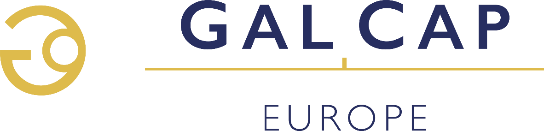 Press releaseA Rumbach Center értékesítése a GalCap Europe részéreBécs, 2020 június 17A GalCap Europe egy német nyugdíjalap ügyfele részére megvásárolta a Budapesten található Rumbach Center irodaházat. A befektetési menedzser osztrák és közép-kelet-európai befektetésekre specializálódott. A Rumbach Center eladója a dubai központtal rendelkező Al Habtoor csoport volt, aki a közel-keleti és észak afrikai régió egyik legtekintélyesebb befektetési csoportja. A társaság befektetései az ingatlanok mellett lefedik a hotel üzemeltetési, oktatási és gépjárműipari szektorokat is. A tranzakció a Colliers Magyarország segítségével jött lére. A Rumbach Center irodaház 1992-es átadását követően többször került felújításra. Az épület a Deák Ferenc tér közelében található és 7 600 m2 bérbeadható terület mellett 72 parkolóhelynek ad otthont. Az ingatlan egyetlen bérlője a Budai Közlekedési Ügyfélkapcsolatok Zrt. 	
 
Marco Kohla, a Galcap Europe ügyvezető partnere és a tranzakcióért felelős munkatársa hozzátette: “A Rumbach Center egyrészt biztos cash flowt termel a tulajdonosok részére, másrészt magas értéknövekedési potenciállal rendelkezik a nagyon mérsékelt jelenlegi bérletidíjaknak köszönhetően. Ez a befektés tökéletesen illeszkedik a hosszútávú értékeket szem előtt tartó filozófiánkba és nagyszerűen társul a már meglévő Budapest belvárosi kiemelt minőségű portfoliónkba, melynek részei a Merkúr Palota és a Central Udvar irodaházak.” 	
 
Manfred Wiltschnigg, a GalCap ügyvezető partnere szerint: „A mostani befektetésünk demonstrálta, hogy nehéz időszakok alatt is lehetséges kiváló projektekre szert tenni. Az ideális befektetési termékek felkutatása és a tranzakció lebonyolítása nem csak helyi piaci ismeretet, de nagyszerű szakembereket is igényel. A COVID-19 járványhelyzet csak megerősített minket, hogy a kiemelkedő lokációban található ingatlanok vásárlása, mint stratégiai cél tökéletesen működik. "„Az Al Habtoor Group, mint ügyfelünk, tökéletesen megvalósította a korábban elfogadott befektetési stratégiáját a Rumbach Center irodaház kapcsán és egy tiszteletben álló, stratégiai befektető csoport részére értékesítette megfelelő időben ezt az időtálló ingatlant. A Rumbach Center, mint befektetési eszköz, kiváló hozamot termelt a korábbi tulajdonosának, mely az új befektető által elképzelt terveknek köszönhetően kiemelkedő értéknövekedésre predesztinált – kommentálta a hírt Vécsey Bence, a Colliers Magyarország igazgatója, aki a tranzakció lebonyolításáért és az üzletfelek bemutatásáért volt felelős az ügylet során.A GalCap Europe további lehetőségeket vizsgál jelenleg is és várhatóan további befektetéseket fog eszközölni.